ЗАТВЕРДЖЕНО 
Наказ Міністерства розвитку громад, 
територій та інфраструктури України
23 червня 2023 року № 535ЗРАЗОК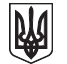 УКРАЇНАСВІДОЦТВО ФАХІВЦЯ 
ПРО ПОЧАТКОВУ ПІДГОТОВКУ З БЕЗПЕКИ НА РИБОЛОВНИХ СУДНАХ 
№ _______ВИДАНО НА ПІДСТАВІ ПОЛОЖЕНЬ МІЖНАРОДНОЇ КОНВЕНЦІЇ 
ПРО СТАНДАРТИ ПІДГОТОВКИ, СЕРТИФІКАЦІЮ ПЕРСОНАЛУ РИБОЛОВНИХ СУДЕН 
ТА НЕСЕННЯ ВАХТИ 1995 РОКУЗаклад з підготовки моряків _______________________________________________________________, схвалений Адміністрацією судноплавства, засвідчує, що ________________________________________________________________________________________, пройшов курс підготовки відповідно до положень правила ________ вищезазначеної Конвенції Дата народження власника: _________________________Дата видачі: __________________________	Дійсний до: _______________________________________.Печатка закладу з підготовки моряків
            (за наявності) 	                                   __________________________________________________(підпис власника свідоцтва)зворотний бікУКРАЇНАCERTIFICATE OF PROFICIENCY 
ON BASIC SAFETY TRAINING ON FISHING VESSELS
No. _______ISSUED UNDER THE PROVISIONS OF THE INTERNATIONAL CONVENTION 
ON STANDARDS OF TRAINING, CERTIFICATION AND WATCHKEEPING 
FOR FISHING VESSEL PERSONNEL, 1995 The Seafarers’ Training Institution___________________________________________________________, approved by the Shipping Administration, certifies that _______________________________________________________________________________________ has completed the training in accordance with the provisions of regulations __________________________ of the above Convention.Date of birth _____________________,Capacity ______________________________ Limitations applying (if any) _________________________Date of issue: _______________________________	Valid until: ___________________________________Начальник Управління 
морського та річкового                                                                                  Ярослав ІЛЯСЕВИЧФотографія власника диплома____________________________________________________________(посада, власне ім’я, прізвище та підпис 
посадової особи закладу з підготовки моряків)Автентичність та дійсність цього документа 
відповідно до інформації у Державному реєстрі документів моряків можуть бути перевірені 
за допомогою унікального QR коду 
або електронною поштою __________________________. 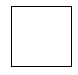 Унікальний QR кодPhotograph of the holder 
of certificate_______________________________________________________(Capacity, full name and signature 
of the official representative of Institution)Seal of the Seafarers’ Training Institution
(if available)_______________________________________________________ (Signature of the holder of the certificate)The authenticity and validity of this document, according to information of the State Register of Seafarers’ Documents can be verified by QR code 
or by e-mailUnique QR code